РОССИЙСКАЯ ФЕДЕРАЦИЯАДМИНИСТРАЦИЯ МУНИЦИПАЛЬНОГО ОБРАЗОВАНИЯБУДОГОЩСКОЕ ГОРОДСКОЕ ПОСЕЛЕНИЕКИРИШСКОГО МУНИЦИПАЛЬНОГО РАЙОНА 			                ЛЕНИНГРАДСКОЙ ОБЛАСТИ                                       ПОСТАНОВЛЕНИЕ В соответствии с постановлением Правительства РФ от 10.02.2017 № 169 «Об утверждении правил предоставления и распределения субсидий из федерального бюджета бюджетам субъектов Российской Федерации на поддержку государственных программ субъектов Российской Федерации и муниципальных программ формирования современной городской среды», приказом Министерства строительства и жилищно-коммунального хозяйства РФ от 06.04.2017 г. № 691 «Об утверждении методических рекомендации по подготовке государственных программ субъектов РФ и муниципальных программ формирования современной городской среды в рамках реализации приоритетного «Формирование комфортной городской среды» на 2018-2022 годы», руководствуясь  Положением о местной администрации муниципального образования Будогощское городское поселение Киришского муниципального района Ленинградской области, ПОСТАНОВЛЯЕТ:1. Создать муниципальную инвентаризационную комиссию по проведению инвентаризации дворовых и общественных территорий муниципального образования Будогощское городское поселение Киришского муниципального района Ленинградской области, нуждающихся в благоустройстве, в рамках муниципальной программы «Формирование комфортной городской среды». 2. Утвердить Положение о  муниципальной инвентаризационной комиссии по проведению инвентаризации дворовых и общественных территории муниципального образования Будогощское городское поселение Киришского муниципального района Ленинградской области, нуждающихся в благоустройстве, в рамках муниципальной программы «Формирование комфортной городской среды», согласно приложению 1 к настоящему постановлению.3. Утвердить состав муниципальной инвентаризационной комиссии по проведению инвентаризации дворовых и общественных территории муниципального образования Будогощское городское поселение Киришского муниципального района Ленинградской области нуждающихся в благоустройстве, в рамках муниципальной программы «Формирование комфортной городской среды», согласно приложению 2 к настоящему постановлению.4. Утвердить график проведения инвентаризации дворовых и общественных территории муниципального образования Будогощское городское поселение Киришского муниципального района Ленинградской области, нуждающихся в благоустройстве, в рамках муниципальной программы «Формирование комфортной городской среды», согласно приложению 3 к настоящему постановлению.5. Постановление подлежит размещению на официальном сайте муниципального образования Будогощское городское поселение Киришского муниципального района Ленинградской области и вступает в силу со дня его официального опубликования (обнародования).6. Контроль за исполнением данного постановления возложить на заместителя главы администрации А.В. Брагина.Глава администрации							И.Е. РезинкинРазослано: в дело-2, прокуратура, членам комиссииПриложение 1к постановлению администрациимуниципального образования Будогощское городское поселение Киришского муниципального района Ленинградской области От 23.10.2017 №158ПОЛОЖЕНИЕ о проведении инвентаризации дворовых и общественных территорий, нуждающихся в благоустройстве, территории муниципального образования муниципального образования Будогощское городское поселение Киришского муниципального района Ленинградской области в рамках муниципальной программы «Формирование комфортной городской среды» Настоящее Положение устанавливает порядок проведения инвентаризации дворовых и общественных территорий в муниципальном образовании Будогощское городское поселение Киришского муниципального района Ленинградской области Целью проведения инвентаризации дворовых и общественных территорий является определение дворовых и общественных территорий, нуждающихся в благоустройстве, для включения в муниципальную программу, направленную на реализацию мероприятий по благоустройству территорий в муниципальном образовании Будогощское городское поселение Киришского муниципального района Ленинградской области, на 2018-2022 годы, разработанные с учетом методических рекомендаций Министерства строительства и жилищно-коммунального хозяйства РФ (далее муниципальная программа).Инвентаризация осуществляется по месту нахождения объектов инвентаризации путем натурального обследования территории и расположенных на ней элементов муниципальной инвентаризационной комиссией (далее Комиссия).Комиссия обеспечивает и несет ответственность за полноту и точность фактических данных об объектах инвентаризации, правильность и своевременность оформления материалов инвентаризации.При проведении инвентаризации комиссия осуществляет:Проверку наличия документов, подтверждающих права владельцев и пользователей объектов инвентаризации;Осмотр объектов инвентаризации, инвентаризация дворовой территории проводится в отношении МКД, расположенного на территории муниципального образования, при условии, что МКД не включен в градостроительный план, государственные и или иные муниципальные программы, предусматривающие мероприятия по переселению и сносу МКД, за счет средств федерального, областного или местных бюджетов.При определении дворовой территории не допускается пересечение границ или объединение земельных участков МКД.При осмотре дворовой территории МКД могут присутствовать собственники помещений в МКД или их представители, лица,  ответственные за управление и содержание общего имущества МКД с учетом выбранного управления МКД и иные лица по согласованию с председателем Комиссии.По результатам инвентаризации дворовой территории составляется паспорт благоустройства дворовой территории.Инвентаризация общественной территории проводится в отношении общественной территории, расположенной на территории муниципального образования Будогощское городское поселение Киришского муниципального района Ленинградской области, в том числе являющейся объектом муниципального имущества муниципального образования.По результатам инвентаризации общественной территории составляется паспорт благоустройства общественной территории.Составление и регистрация паспортов благоустройства дворовой, общественной  территории осуществляется секретарем Комиссии. Хранение паспортов благоустройства дворовой, общественной территории осуществляется секретарем до 31 декабря 2023 года.Актуализация паспорта дворовой территории в период 2018-2022 годов:Новый паспорт дворовой территории разрабатывается в случае образования новой дворовой территории, разделения существующей дворовой территории на несколько дворовых территории, объединения нескольких дворовых территории, а также в случае отсутствия утвержденного паспорта на дворовую территорию. Во всех остальных случаях проводится актуализация существующего паспорта;Актуализация паспорта дворовой территории проводится в случае изменения данных о дворовой территории и расположенных на ней объектах и элементах, указанных в паспорте, составленном в 2017 г. Актуализация паспортов общественных территорий в период 2018-2022 годов не производится.Приложение 2к постановлению администрацииБудогощское городское поселение Киришского муниципального района Ленинградской областиОт 23.10.2017 №158Состав муниципальной комиссии по проведению инвентаризации дворовых и общественных территории на территории муниципального образования Будогощское городское поселение Киришского муниципального района Ленинградской областиПредседатель комиссии:Резинкин Игорь Евгеньевич – глава администрацииЗаместитель председателя комиссии:Брагин Александр Владимирович – заместитель главы администрацииСекретарь комиссии:Павлюк Наталья Сергеевна – специалист 1 категорииЧлены комиссии:Богданова Елена Валерьевна – начальник отдела –главный бухгалтерСмирнова Татьяна Анатольевна – начальник отдела ЗИОПредставитель общественного Совета  (по согласованию)Приложение 3к постановлению администрацииМО Будогощское городское поселение Киришского муниципального района Ленинградской областиОт 23.10.2017 №158График проведения инвентаризации дворовых и общественных территорий муниципального образования Будогощское городское поселение Киришского муниципального образованияОт 23 октября 2017 года № 158 «О создании муниципальной инвентаризационной комиссии по проведению инвентаризации дворовых и общественных территорий муниципального образования Будогощское городское поселение Киришского муниципального района Ленинградской области, нуждающихся в благоустройстве в рамках муниципальной программы «Формирование комфортной городской среды»№ п/пНаименование объекта, адресДата1Дворовая территория МКД Советская 83,85,91,93,95,103,105,107,109,111,113,115,11725.10.2017-31.10.20172Дворовая территория МКД Советская 48 «а»,75 «а»,75 «б», 9,39,65 «а»,37 «А»,35Кирпичная 701.11.20173Дворовая территория МКД Кооперативная 5,6,7,8,10,11,12,14,15,28,2902.11.20174Дворовая территория МКД ул. Комсомольская 2,28,32, Кирова 17,8, Делегатская 1,3 «а» 03.11.20175Дворовая территория МКД Исполкомовская 12,17,29,2 «а»,35,8 «а»08.11.20176Дворовая территория МКД Первомайская 24,41,65,75, Строителей 12,19, 23 Школьная 32,41 корп 1,2, Механизаторов 1109.11.20177Дворовая территория МКД Хвойная 2,10, З. Набережная 30, 18Октябрьская 109,16 «а», 19. Гоголя 19,20,21,22,22 «а»,10.11.20178Дворовая территория МКД Железнодорожная 11 «а», 12,17,22,7, Песочная 3, Кирова 18,13.11.20179Д Бестоголово,14.11.201710Д. Гремячево, 15.11.201711Д. Крестцы16.11.201712Д. Могилево, ул. Старинка 5 «а»,6,7,8, ул. Молодежная 717.11.201713Общественная территория центральной площади по ул. Советская, г.п. Будогощь23.10.201714Общественная территория возле Дома Культуры 24.10.2017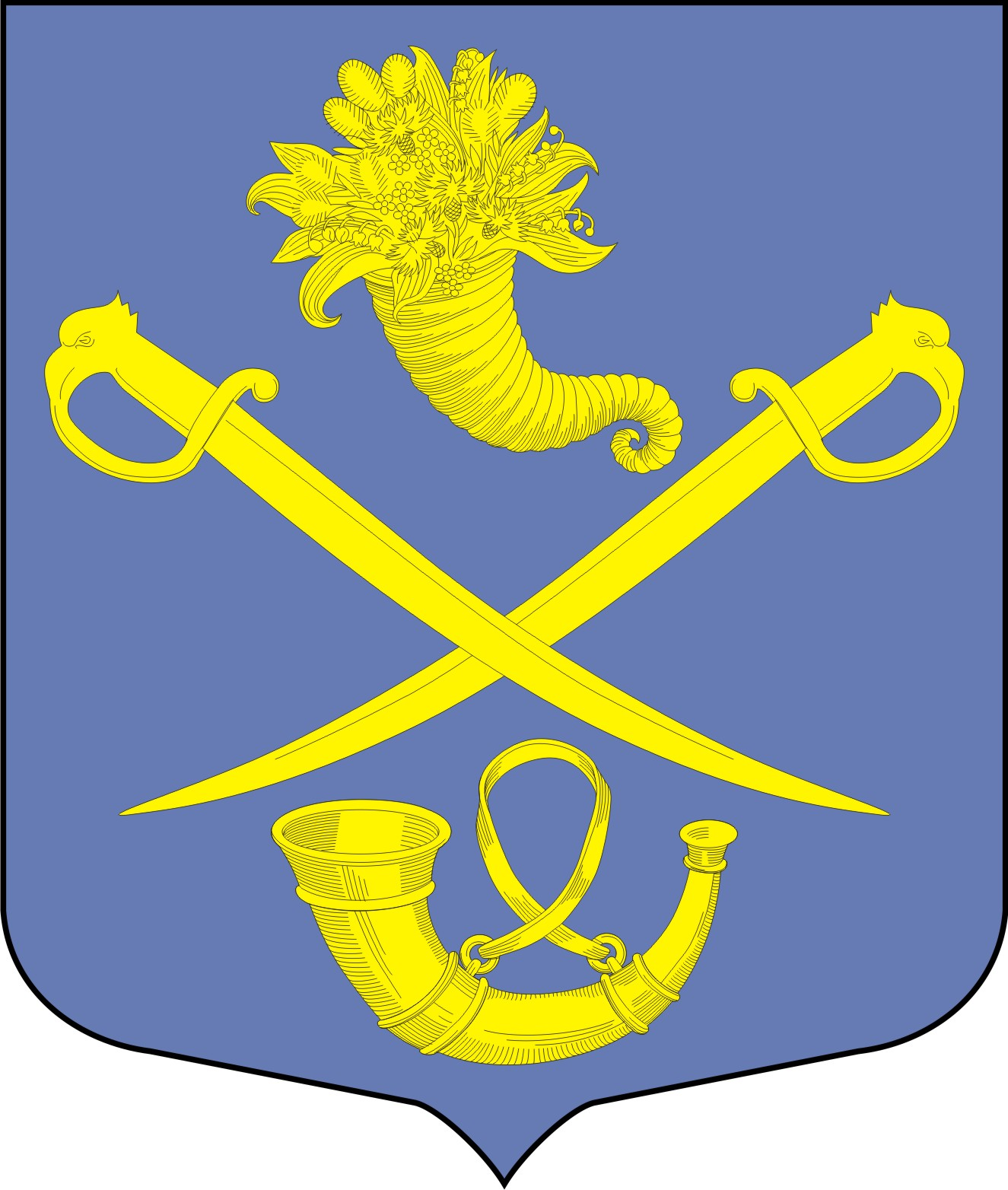 